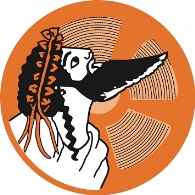 ΚΑΝΟΝΙΣΜΟΣ ΔΙΑΝΟΜΗΣΗ διανομή των δικαιωμάτων πραγματοποιείται δύο φορές ετησίως. Η πρώτη εντός Ιουνίου και η δεύτερη εντός Δεκεμβρίου εκάστου έτους. Στην  διανομή περιλαμβάνονται τα χρηματικά ποσά που έχουν εισπραχθεί ένα μήνα πριν την έναρξη αυτής.Η διανομή πραγματοποιείται με βάση το δηλωθέν από κάθε δικαιούχο ρεπερτόριου του. Για τον λόγο αυτό κάθε δικαιούχους, οφείλει άμεσα να ενημερώνει τον Οργανισμό σχετικά με αυτό, σε κάθε δε περίπτωση τουλάχιστον μία φορά κάθε έτος. Η ενημέρωση μπορεί να πραγματοποιείται και με ηλεκτρονικά μέσα.  Σχετική υπενθύμιση θα λαμβάνει ο δικαιούχο και από τον Οργανισμό. Η διανομή πραγματοποιείται επί του εισπραχθέντων για τα δικαιώματα χρημάτων και μετά την παρακράτηση από τον Οργανισμό του ποσοστού διαχείρισης, το οποίο ανέρχεται σε 15% για τα έσοδα από την δημόσια εκτέλεση και σε 10% για τα έσοδα από κάθε άλλη πηγή (ραδιοτηλεοπτική μετάδοση, άρθρο 18 κτλ). ΡΑΔΙΟΤΗΛΕΟΠΤΙΚΗ ΜΕΤΑΔΟΣΗΤα έσοδα από την ραδιοτηλεοπτική μετάδοση, διανέμονται μεταξύ των συμμετεχόντων σε έκαστο έργο δικαιούχων ως εξής: Κινηματογραφικές ταινίες/ Βιντεοταινίες Διανέμονται ως εξής:Α’ Ρόλοι 45% του εισπραχθέντος  ποσού Β΄ Ρόλοι  48% του εισπραχθέντος  ποσούΓ΄ Ρόλοι  7% του εισπραχθέντος  ποσού Σε περίπτωση που οι α΄ρόλοι είναι σε ποσοστό περισσότεροι από τους β΄ρόλους , η διανομή διαμορφώνεται ως εξής:Α’ Ρόλοι 60 % του εισπραχθέντος  ποσού Β΄ Ρόλοι  35 % του εισπραχθέντος  ποσούΓ΄ Ρόλοι  5% του εισπραχθέντος  ποσού Τηλεοπτικές σειρές (ανά επεισόδιο)Διανέμονται ως εξής:Α΄ ρόλοι  Μόνιμοι πρωταγωνιστές  48% του εισπραχθέντος ποσούΒ΄ ρόλοι  Μόνιμοι δευτεραγωνιστές  37% του εισπραχθέντος ποσούΓ1  Quest Ρόλοι  8% του εισπραχθέντος ποσούΓ2 Συμμετοχές  7% του εισπραχθέντος ποσούΣημειώσειςΣε περίπτωση που δεν υπάρχουν Β΄ ρόλοι , το ποσοστό της κατηγορίας διανέμεται στους Α’ ρόλους το 30% , στους Γ1 ρόλους το 3% και στους Γ2 ρόλους το 4%.Σε περίπτωση που δεν υπάρχουν Γ1 και Γ2 ρόλοι , το ποσοστό διανέμεται στους Α΄ ρόλους το 8% και στους Β΄ ρόλους το 7%.Σε περίπτωση που δεν υπάρχουν Quest ρόλοι (Γ1)  το ποσοστό διανέμεται στους Α΄ ρόλους το 4% και στους Β΄ ρόλους το 4%.Σε περίπτωση που δεν υπάρχουν Συμμετοχές (Γ2)   το ποσοστό διανέμεται στους Α΄ ρόλους το 4% και στους Β΄ ρόλους το 3%.Ντοκιμαντέρ (σπικάζ)Διανέμονται ανάλογα με το χρόνο διάρκειας της αφήγησης κάθε συμμετέχοντος. Σε περίπτωση που υπάρχει ένας συμμετέχων λαμβάνει το 100% του εισπραχθέντος ποσού.Μεταγλωττισμένες παιδικές σειρές (καρτούνς)/ Μεταγλωττισμένες σειρές/ταινίεςΔιανέμονται ανάλογα με το χρόνο διάρκειας της αφήγησης κάθε συμμετέχοντος.Μεταγλωττισμένες  κινηματογραφικές ταινίεςΑ’ Ρόλοι 45% του εισπραχθέντος  ποσού Β΄ Ρόλοι  48% του εισπραχθέντος  ποσούΓ΄ Ρόλοι  7% του εισπραχθέντος  ποσού PREMIUM- ΚΙΝΗΜΑΤΟΓΡΑΦΙΚΕΣ ΤΑΙΝΙΕΣΔιανέμονται ως εξής:Α’ Ρόλοι 45% του εισπραχθέντος  ποσού Β΄ Ρόλοι  48% του εισπραχθέντος  ποσούΓ΄ Ρόλοι  7% του εισπραχθέντος  ποσού Σε περίπτωση που οι α΄ρόλοι είναι σε ποσοστό περισσότεροι από τους β΄ρόλους , η διανομή διαμορφώνεται ως εξής:Α’ Ρόλοι 60 % του εισπραχθέντος  ποσού Β΄ Ρόλοι  35 % του εισπραχθέντος  ποσούΓ΄ Ρόλοι  5% του εισπραχθέντος  ποσού PREMIUM- ΜΕΤΑΓΛΩΤΤΙΣΜΕΝΕΣ ΣΕΙΡΕΣ Διανέμονται ανάλογα με το χρόνο διάρκειας της αφήγησης κάθε συμμετέχοντοςPREMIUM- Μεταγλωττισμένες  κινηματογραφικές ταινίεςΑ’ Ρόλοι 45% του εισπραχθέντος  ποσού Β΄ Ρόλοι  48% του εισπραχθέντος  ποσούΓ΄ Ρόλοι  7% του εισπραχθέντος  ποσού ΔΗΜΟΣΙΑ ΕΚΤΕΛΕΣΗΣτα εισπραττόμενα από την Δημόσια εκτέλεση δικαιώματα ως έχει ήδη αναφερθεί ανωτέρω, η παρακράτηση του Οργανισμού ανέρχεται σε 15%. Τούτου δε λόγω του ιδιαιτέρως αυξημένου κόστους είσπραξης της συγκεκριμένης κατηγορίας δικαιωμάτων.  Λόγω της ιδιαίτερης δυσχέρειας του υπολογισμού της πραγματικής χρήσης εκάστου έργου στην δημόσια εκτέλεση και λαμβανομένης της αποφάσεως της γενικής συνέλευσης, για μια όσο το δυνατόν πιο αντικειμενική/αναλογική διανομή σε συνδυασμό με την επιθυμία στήριξης των νεώτερων αλλά και λιγότερο εμπορικών δικαιούχων, ώστε να προάγονται όλες η μορφές της τέχνης και να μην μετατρέπεται το καλλιτεχνικό έργο σε  απλή «εμπορική ύλη» η διανομή θα πραγματοποιείται ως εξής: Τα έσοδα από την δημόσια εκτέλεση θα προσδιορίζονται αναλόγως τους έτους στο οποίο αφορούν.  Εκ του προς διανομή ποσού (ήτοι αυτού που διαμορφώνεται μετά την παρακράτηση του διαχειριστικού ποσοστού του Οργανισμού) το 55% θα διανέμεται στους δικαιούχους με βάση την αναλογία που τους αντιστοιχεί στο αντίστοιχο δικαίωμα από τις εισπράξεις του συνόλου της ραδιοτηλεοπτικής μετάδοσης του ιδίου έτους. Θα υπολογίζεται, δηλαδή,  το σύνολο των εισπράξεων από την ραδιοτηλεοπτική μετάδοση για κάθε έτος και με βάση αυτό, σε συνδυασμό με  τις πραγματικές εισπράξεις έργων με συμμετοχή του συγκεκριμένου δικαιούχου, θα προκύπτει το ποσοστό του επί του συνόλου. Το υπόλοιπο 45% θα διανέμεται κατ’ ισομοιρία σε όλους τους δικαιούχους. Άρθρο 18 Ν. 2121/1993Ισχύουν οι όροι διανομής που αφορούν στη Δημόσια Εκτέλεση , δεδομένου ότι πρόκειται για τα ίδια ακριβώς οπτικοακουστικά έργα που προβάλλονται το αυτό χρονικό διάστημα.